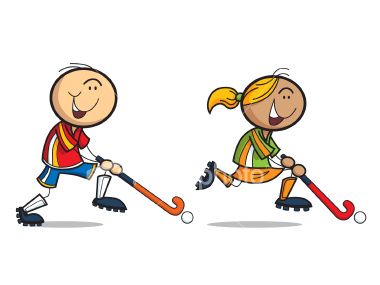 Hervey Bay Hockey Association Come & Try Social Summer Mixed Hockey Competition 20206 Week CompetitionMixed Hockey Teams Modified Rules Involving All Players Competition Runs Tuesday EveningsCommencing 27th October – 1st December Cost Per Player $30 no other fees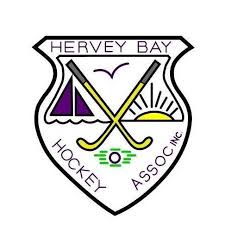 Come along and enjoy the HBHA Social Summer Mixed Hockey Competition as we conclude our modified 2020 Season. The Committee at HBHA would like to thank you for your continued support this year. If you have any questions, please contact Phil Taylor on 0434641457. We look forward to seeing you again in 2021. 